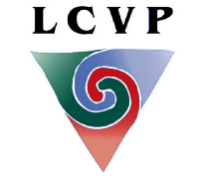 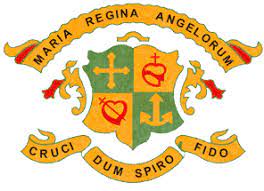 Loreto College Crumlin LCVP Policy 23/24Background The Leaving Certificate Vocational Programme (LCVP) is a programme designed to enhance the vocational dimension of the Leaving Certificate. The programme was introduced in 1994 in response to the challenge placed on Ireland’s education system by a changing work and business environment.LCVP combines the academic strengths of the Leaving Certificate with a new and dynamic focus on self-directed learning, enterprise, work and the community.This two-year programme aims to cater for the diversity of participants’ needs at senior cycle. The primary goal of the LCVP is to prepare young people for adult life by ensuring that they are educated in the broadest sense, with an ability to cope and thrive in an environment of rapid change.LCVP is an additional subject that student’s study and are not guaranteed ‘extra points’ as they are with sitting higher level Maths. They must work hard at the subject as may use it when calculating points for their CAO courses.Participants in the programme are encouraged to develop skills and competencies fundamental to both academic and vocational success. Throughout the programme students are encouraged tobe innovative and enterprisingtake responsibility for their own learningwhen absent from class or on trips, students must catch up on any work missedadapt to changing circumstancesevaluate data and devise solutions to problemscommunicate their thoughts and ideas effectivelywork with others as part of a teaminvestigate and plan career optionsuse information and communications technologiesinvestigate local business and community enterpriseslearn from their experiences.These skills and qualities are equally relevant to the needs of those preparing for further education, seeking employment or planning to start their own business.Change in eligibility criteria as per DES 2023:As of 2022, students no longer have to have a set combined combination of subjects, Vocational Subject Groupings (VSGs). This means there is now a greater demand for the subject.Students who wish to study LCVP no longer have to study a Modern Foreign Language (MFL) at Senior Cycle.Selection Criteria at Loreto College Crumlin :There are 20 places available on the LCVP in Loreto College Crumlin. It is limited to 20 places due timetabling constraints ( 1 Teacher available) and limited resources ( 1 Computer Room with 20 computers available).Should more than 20 students apply for a place on the LCVP the following factors will be taken into account in the allocation of places:Attendance record of the applicant Behaviour record of the applicantWork rate of the applicant Quality of application form and possible interview All of the above will be looked at in detail in a fair/equitable manner to ensure an informed decision is made as to the suitability of applicants for the LCVP.Decision as to the suitability of the student for the LCVP is made in consultation with the LCVP team, the Year Head , the Deputy Principal and the Principal.Key Requirements in LCVP at Loreto College Crumlin:Requirements for the Leaving Certificate Vocational Programme, which is of two years’ duration, are as follows:Students and Parents of LCVP students are obliged to sign a contract of engagement before they enter the programme. This clearly sets out the requirements of the programme and the obligations of the students for the duration of the two years in LCVP. Students not abiding by the terms of the contract risk losing their place on the LCVP. The LCVP co-ordinator will monitor student engagement on an ongoing basis.Students are required to have 90% attendance (unless proof of illness, absence, etc. is provided)Students must submit all assignments on time and by the deadline date agreed with the teacher.Absences, lates, poor behaviour and failure to meet deadlines may result in a student being removed from the LCVP class.Students will undertake a work placement in 5th year, where they must secure their own work experience. This goes towards their portfolio pieces. LCVP is an activity-based programme therefore full participation, attendance and engagement with the programme and activities is a requirement for participating students. Assessment & Certification of LCVP LCVP students receive the same certificate as students of the Leaving Certificate. An additional statement of the grade received for the Link Modules is appended to the certificate.Link ModulesStudents produce a Portfolio of Coursework over the two years (60%) and complete an Exam (40%).In addition to their other Leaving Certificate results, students will receive an additional statement of results for the LCVP. Grades for the Link Modules are awarded as follows:LCVP Coordinator: Ms. Ciara Shortall			LCVP Teacher: Mr. Michael Larkin _______________________________		_______________________________Ratified on : ______________________Signed : __________________________ PrincipalSigned: __________________________ Head of Board of ManagementPreparation for the World of Work Enterprise Education The module is divided into four units:Introduction to Working Life Job-seeking SkillsCareer Investigation Work Placement The module is divided into four units:Enterprise SkillsLocal Business Enterprises Local Voluntary Organisations/ Community EnterprisesAn Enterprise Activity Grade%CAO PointsDistinction 80% - 100%66Merit65% - 79%46Pass50% - 64%28